Soroptimistasamband Íslands 						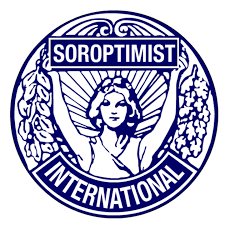 Tillögur að spurningum fyrir mentoraNafnVinnustaður/ sérþekkingAldurMenntunStaða (síðan hvenær?)StarfsferillHvernig myndir þú lýsa þér?Hvernig myndu aðrir lýsa þér?Hver er þín persónulega ástæða fyrir að bjóða þig fram sem mentor?Með tilliti til starfsreynslu þinnar, hvaða reynsla hefur verið þér lærdómsríkust til þessa? (Bæði jákvætt og neikvætt).Hvað gerir þú vel/hvað aðgreinir þig frá öðrum?Hvað er það sem hefur leitt til þess að einmitt þú hefur náð á þennan stað í starfsferli þínum?Ef þú lítur til baka, hvernig metur þú starfsþróun þína? Hvaða þættir hafa leitt til árangurs þíns? Hverjir voru þínir helstu veikleikar, erfiðleikar og hindranir? Hvaða er það á þínum ferli sem hefur haft mest áhrif á starfsferil þinn?Hvaða siðferðilegu gildi og meginreglur (prínsíp) álítur þú vera mikilvægastar fyrir þig og þinn starfsferil, sem þú myndir einnig vilja deila með öðrum?Hefur þú hafnað tilboðum eða stöðuhækkunum á þínum starfsferli? Hvaða ástæður lágu að baki þeim ákvörðunum?Hvaða metnað hefur þú haft á þínum starfsferli sem þú lést ekki verða af?Ef þú hugsar um þína eigin starfsþróun, er eitthvað eða einhver atburður sem þú Myndir gera nákvæmlega eins afturMyndir gera öðruvísiMyndir forðast að geraHefur þú einhvern tímann verið með „mentor”(formlegur eða óformlegur)?Hvaða ráðleggingar (í mesta lagi 3 atriðum) myndir þú vilja veita ungri konu á hennar starfsferli?Hvaða persónulegri reynslu myndir þú vilja miðla?Eru önnur atriði, sem þú getur boðið mentorþega?Eru einhverjar ákveðnar óskir um á hvaða sviði/atvinnugeira/stöðu sem þú myndir kjósa að þinn mentorþegi tilheyrði?Hvað myndir þú vilja ávinna þér í þessu ferli sem mentor?Út frá þínu sjónarmiði, þá er mentor verkefni árangursríkt ef … /það hefur mistekist ef …….?Annað sem þú vilt koma á framfæri?